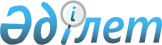 О снятии ограничительных мероприятиии признании утратившим силу решение акима Ыргызбайского сельского округа от 19 декабря 2018 года № 14 "Об установлении ограничительных мероприятии на территории крестьянского хозяйства "Акжол" Ыргызбайского сельского округа Тарбагатайского района"Решение акима Ыргызбайского сельского округа Тарбагатайского района Восточно-Казахстанской области от 13 ноября 2019 года № 13. Зарегистрировано Департаментом юстиции Восточно-Казахстанской области 18 ноября 2019 года № 6285
      Примечание ИЗПИ.

      В тексте документа сохранена пунктуация и орфография оригинала.
      В соответствии с подпунктом 8) статьи 10-1 Закона Республики Казахстан от 10 июля 2002 года "О ветеринарии", подпунктом 4) пункта 2 статьи 46 Закона Республики Казахстан от 6 апреля 2016 года "О правовых актах", на основании представления главного государственного ветеринарно-санитарного инспектора Тарбагатайской районной территориальной инспекции Комитета ветеринарного контроля и надзора Министерства сельского хозяйства Республики Казахстан № 1105 от 10 сентября 2019 года, аким Ыргызбайского сельского округа РЕШИЛ:
      1. В связи с проведением комплекса ветеринарных мероприятий по ликвидации болезни бруцеллез среди крупного рогатого скота, снять установленные ограничительные мероприятия на территории крестьянского хозяйства "Акжол" Ыргызбайского сельского округа Тарбагатайского района.
      2. Признать утратившим силу решение акима Ыргызбайского сельского округа от 19 декабря 2018 года № 14 "Об установлении ограничительных мероприятии на территории крестьянского хозяйства "Акжол" Ыргызбайского сельского округа Тарбагатайского района" (зарегистрировано в Реестре государственной регистрации нормативных правовых актов № 5-16-171, и опубликован в Эталонном контрольном банке нормативных правовых актов Республики Казахстан в электронном виде 08 января 2019 года).
      3. Настоящее решение вводится в действие по истечении десяти календарных дней после дня его первого официального опубликования.
					© 2012. РГП на ПХВ «Институт законодательства и правовой информации Республики Казахстан» Министерства юстиции Республики Казахстан
				
      Аким Ыргызбайского сельского округа 

Б. Боранжанов
